Reset procedure voor een rolluik op zonne-energie (type SSL) + mono afstandsbediening (type 3UR)Om uw producten opnieuw te bedienen met de afstandsbediening, moet u een reset uitvoeren op de motor van het rolluik.Gelieve hieronder de reset procedure te vinden:1. De afdekkap van het rolluik verwijderen (Als u naar buiten toe kijkt, rechterkant) 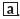 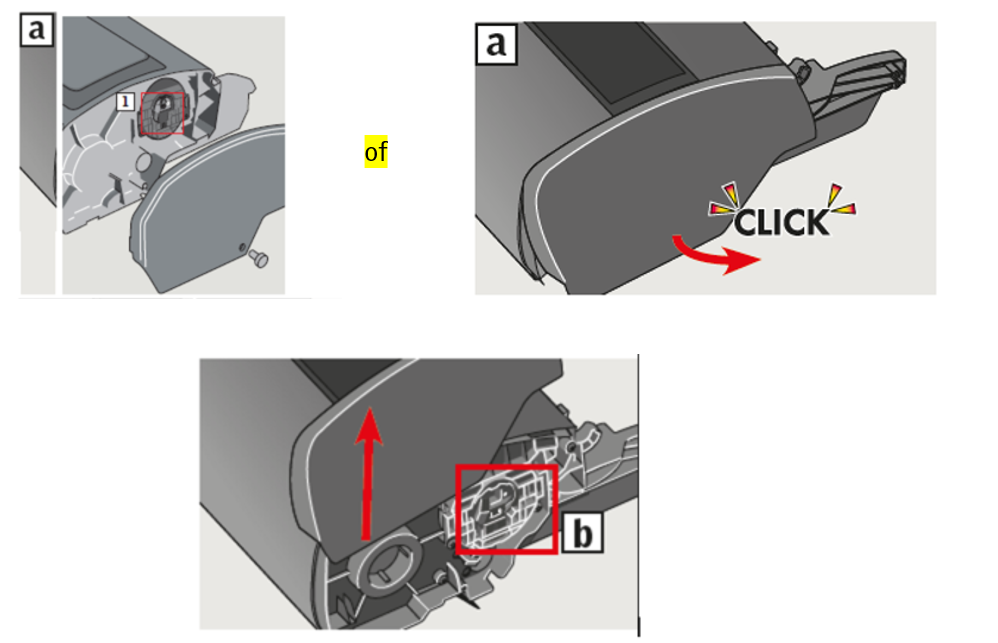 2.De schakelaar op 0 zetten 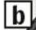 3.30 seconden wachten 4.De schakelaar op I zetten 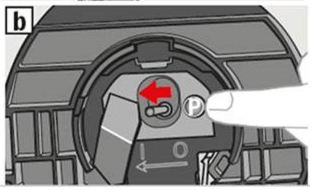 5. 15 sec lang duwen op de rode P - knop. Zelfs al begint het rolluik op - en neer te bewegen. De knop niet lossen. 6. Wachten tot het rolluik volledig gestopt is met bewegen7. Dakvenster sluiten8. Registreren in de monoafstandsbediening type 3UR : 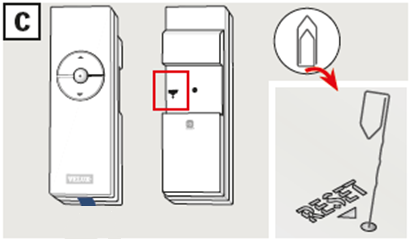 9. Einde loop van het rolluik:1. Druk op middelste knop2. Druk op knop naar beneden -> laat het rolluik tot het einde gaan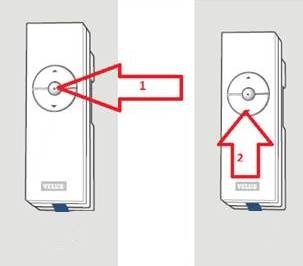 10. Plaats de afdekkap terug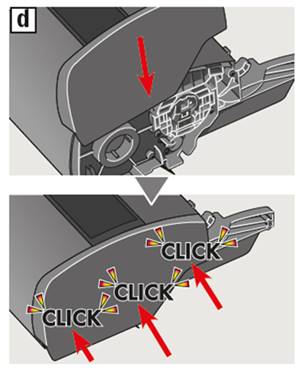 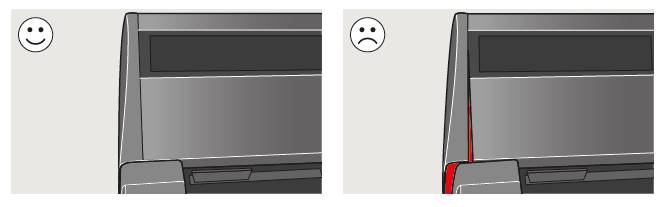 Moest het nog altijd niet in orde zijn, hebt u de mogelijkheid om via de volgende link een aanvraag in te dienen om een bezoek van een technicus aan te vragen:  naar het formulier servicebezoek.Gelieve te melden dat u deze reset procedure al hebt uitgevoerd.